Actividades para el 2º ciclo.1.- ¿ A qué se dedicaba el papá de Daniel?2.- ¿Qué sorpresa se encontró Daniel al llegar su papá?3.- ¿Qué le ocurría a Alfa?4.- ¿ Por qué se desilusionó Daniel al principio de conocer a Alfa?5.- ¿Qué llamó la atención de Alfa nada más llegar?6.- ¿Qué cosas hacían juntos Alfa y Daniel?7.- ¿Qué es lo que más gustó a Alfa del país de Daniel?8.- ¿Cuál era el regalo que pidió Alfa a Daniel?9.- ¿Cómo se sintió Daniel cuando Alfa le dijo lo que quería?10.- ¿Cómo era la familia de Daniel?11.- ¿Y la de Alfa?12.- ¿En qué se parecen?13.- ¿En qué se diferencia?14.- Colorea el continente de donde procede Alfa y el de Daniel.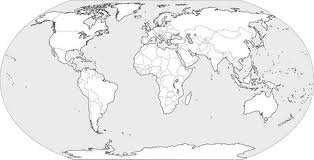 15.- Colorea la ficha del país de Alfa.